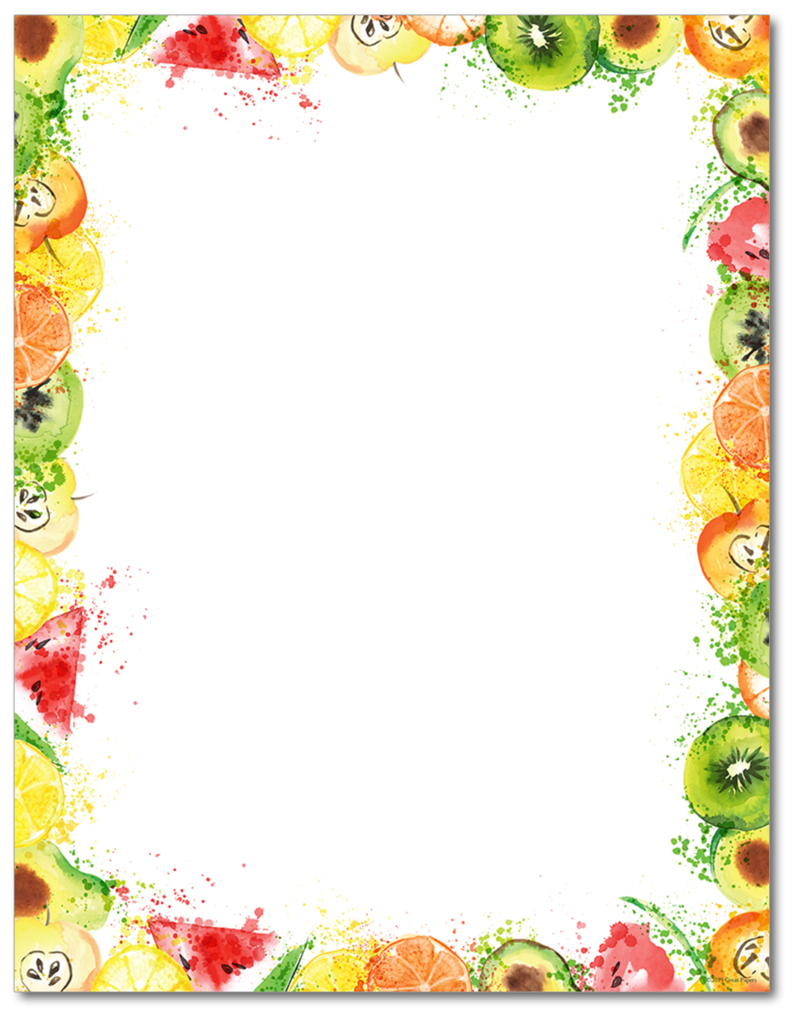 Menu Subject to change without notice. This Institution is an Equal Opportunity Provider.MondayTuesdayWednesdayThursdayFriday1Pizza Max Sticks with SauceOrYogurt Boat2Pizza Max Sticks with SauceOrYogurt Boat3Turkey & GravyMash & VegOrYogurt Boat4Turkey & GravyMash & VegOrYogurt Boat58French ToastWith SausageOrYogurt Boat9French ToastWith SausageOrYogurt Boat10Chicken NuggetsAnd NoodlesOrYogurt Boat11Chicken NuggetsAnd NoodlesOrYogurt Boat1215Pulled Pork& Cheese NachosOrYogurt Boat16Pulled Pork& Cheese NachosOrYogurt Boat17Cheese PizzaSlice with FriesOrYogurt Boat18Cheese PizzaSlice with FriesOrYogurt Boat1922VacationNo School23242526Reminder to order remote meals for pick up after schoolMilk Choices:1% White or Fat Free Chocolate